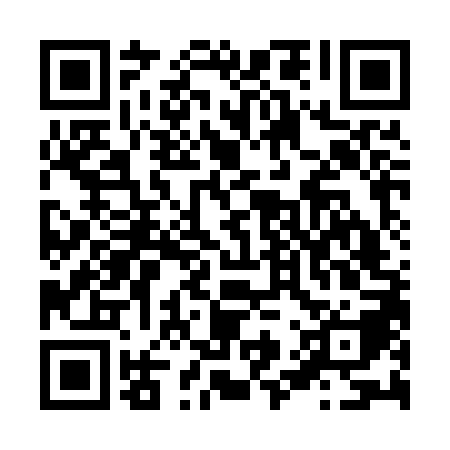 Ramadan times for Selzthal, AustriaMon 11 Mar 2024 - Wed 10 Apr 2024High Latitude Method: Angle Based RulePrayer Calculation Method: Muslim World LeagueAsar Calculation Method: ShafiPrayer times provided by https://www.salahtimes.comDateDayFajrSuhurSunriseDhuhrAsrIftarMaghribIsha11Mon4:414:416:2312:133:246:036:037:4012Tue4:384:386:2112:123:256:046:047:4113Wed4:364:366:1912:123:266:066:067:4314Thu4:344:346:1712:123:276:076:077:4415Fri4:324:326:1512:123:276:096:097:4616Sat4:304:306:1312:113:286:106:107:4717Sun4:284:286:1112:113:296:126:127:4918Mon4:264:266:0912:113:306:136:137:5119Tue4:234:236:0712:103:316:156:157:5220Wed4:214:216:0512:103:326:166:167:5421Thu4:194:196:0312:103:336:176:177:5522Fri4:174:176:0112:093:336:196:197:5723Sat4:144:145:5912:093:346:206:207:5924Sun4:124:125:5712:093:356:226:228:0025Mon4:104:105:5512:093:366:236:238:0226Tue4:074:075:5312:083:366:246:248:0427Wed4:054:055:5112:083:376:266:268:0528Thu4:034:035:4912:083:386:276:278:0729Fri4:004:005:4712:073:396:296:298:0930Sat3:583:585:4512:073:396:306:308:1131Sun4:564:566:431:074:407:327:329:121Mon4:534:536:411:064:417:337:339:142Tue4:514:516:391:064:427:347:349:163Wed4:484:486:371:064:427:367:369:184Thu4:464:466:351:064:437:377:379:195Fri4:444:446:331:054:447:397:399:216Sat4:414:416:311:054:447:407:409:237Sun4:394:396:291:054:457:417:419:258Mon4:364:366:271:044:467:437:439:279Tue4:344:346:251:044:467:447:449:2910Wed4:314:316:231:044:477:467:469:31